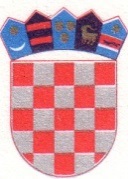     REPUBLIKA HRVATSKA      OPĆINA NOVA BUKOVICA JEDINSTVENI UPRAVNI ODJEL KLASA: 112-02/21-01/02URBROJ: 2189/09-04-21-1Nova Bukovica, 22. travnja 2021.Na temelju članka 17. i članka 19. stavak 2. Zakona o službenicima i namještenicima u lokalnoj i područnoj (regionalnoj) samoupravi („Narodne novine“ broj 86/08, 61/11, 04/18 i 112/19) i Pravilnika o unutarnjem redu Jedinstvenog upravnog odjela Općine Nova Bukovica (Službeni glasnik Općine Nova Bukovica broj 2/21), a u skladu s Planom prijma u službu  pročelnica Jedinstvenog upravnog odjela raspisuje JAVNI NATJEČAJza prijam u službu u Jedinstveni upravni odjel općine Nova Bukovica – Vlastiti pogon, na radno mjesto namještenika:
– komunalni djelatnik (1 izvršitelj-m/ž) na neodređeno vrijeme uz probni rad od tri mjesecaPosebni uvjeti za prijam u službu:
– srednja stručna sprema ekonomske, građevinske, prometne struke
– najmanje jedna godina radnog iskustva na odgovarajućim poslovima 
Osim navedenih posebnih uvjeta, osobe koje se prijavljuju na natječaj moraju ispunjavati i opće uvjete za prijam u službu utvrđene člankom 12. Zakona o službenicima i namještenicima u lokalnoj i područnoj (regionalnoj) samoupravi Opći uvjeti za prijam u službu su:
- punoljetnost,
- hrvatsko državljanstvo,
- zdravstvena sposobnost za obavljanje poslova radnog mjesta na koje se osoba prima.U službu po ovom natječaju prima se na neodređeno vrijeme radi popunjavanja nepopunjenog radnog mjesta uz obvezni probni rad od tri mjeseca sukladno odredbi članka 26. stavak 2. Zakona.Radnim iskustvom na odgovarajućim poslovima podrazumijeva se radno iskustvo ostvareno na poslovima odgovarajuće stručne spreme i struke u službi u upravnim tijelima lokalnih jedinica, u državnoj upravi ili javnoj službi, u radnom odnosu kod privatnog poslodavca, za vrijeme samostalnog obavljanja profesionalne djelatnosti prema posebnim propisima te obavljanjem poslova u međunarodnim organizacijama.U službu ne može biti primljena osoba kod koje postoje zapreke prijema u službu propisane člancima 15. i 16. Zakona.Osoba se prima u službu na neodređeno vrijeme, na puno radno vrijeme (40 sati tjedno) uz uvjet probnog rada od 3 (tri) mjeseca.Uz pisanu prijavu na natječaj obvezno se prilaže:a) životopis (Europass CV), u kojem je potrebno navesti e-mail adresu i broj telefona, b) dokaz o državljanstvu (domovnica),c) dokaz o stečenoj stručnoj spremi (svjedodžba),d) dokaz o ukupnom radnom stažu i radnom iskustvu na odgovarajućim poslovima:1) elektronički zapis (u slučaju da je osiguranik podnio zahtjev u elektroničkom obliku preko korisničkih stranica Hrvatskog zavoda za mirovinsko osiguranje), odnosno potvrdu o podacima evidentiranim u matičnoj evidenciji Hrvatskog zavoda za mirovinsko osiguranje koju Zavod na osobno traženje osiguranika izdaje na šalterima područnih službi/ureda Hrvatskog zavoda za mirovinsko osiguranje) 2) ugovori o radu ili rješenja o rasporedu ili potvrde ili preporuke poslodavaca o poslovima u struci (moraju sadržavati vrstu poslova koju je obavljao i razdoblja u kojem je kandidat obavljao navedene poslove, a koje je evidentirano u matičnoj evidenciji Hrvatskog zavoda za mirovinsko osiguranje), kopije dokumenatae) uvjerenje nadležnog suda da se protiv kandidata ne vodi kazneni i istražni postupak, ne starije od 6 mjeseci (članak 15. Zakona)f) izvornik vlastoručno potpisane izjave da za prijam u službu ne postoje zapreke iz članaka 15. i 16. Zakona g) ako se kandidat poziva na pravo prednosti, to mora dokazati odgovarajućom potvrdom ili uvjerenjemh) ispunjen i potpisan obrazac Privole, objavljen na web stranici Općine Nova BukovicaSvi navedeni dokumenti mogu se dostaviti u preslici (osim točke f. i h.), a izabrani kandidat/kandidatkinja predočit će tražene dokumente u izvorniku ili ovjerenoj preslici.Izabrani kandidat dužan je dostaviti uvjerenje o zdravstvenoj sposobnosti po obavljenom izboru, a najkasnije uoči donošenja rješenja o prijmu na radno mjesto, čime dokazuje ispunjavanje uvjeta opće zdravstvene sposobnosti.Kandidat koji ima pravo prednosti kod prijma u službu prema posebnom zakonu, dužan je u prijavi na natječaj pozvati se na to pravo i ima prednost u odnosu na ostale kandidate samo pod jednakim uvjetima. Uz prijavu na natječaj podnositelj prijave koji se poziva na pravo prednosti dužan je priložiti sve dokaze o ispunjavanju traženih uvjeta kao i rješenje o priznatom statusu, odnosno potvrdu o priznatom statusu kojim se dokazuje postojanje prava prednosti. Pozivaju se osobe iz članka 101. stavaka 1. i 2. Zakona o hrvatskim braniteljima iz Domovinskog rata i članovima njihovih obitelji (Narodne novine broj 121/17.) koje ostvaruju pravo prednosti kod prijma, da, osim dokaza o ispunjavanju traženih uvjeta, prilože i dostave sve potrebne dokaze iz članka 103. navedenog Zakona, u svrhu ostvarivanja prednosti pri zapošljavanju.Opis poslova radnog mjesta, podaci o plaći radnog mjesta, način obavljanja prethodne provjere znanja i sposobnosti kandidata i iz kojeg područja te pravni i drugi izvori za pripremanje kandidata za tu provjeru, objavit će se na službenoj web-stranici Općine Nova Bukovica. Na web-stranici Općine Nova Bukovica, objavit će se i vrijeme održavanja prethodne provjere znanja i sposobnosti kandidata, najmanje 5 dana prije održavanja provjere.Prethodnoj provjeri znanja i sposobnosti pisanim testiranjem i intervjuom mogu pristupiti samo kandidati koji ispunjavaju formalne uvjete iz natječaja.Ako kandidat ne pristupi prethodnoj provjeri znanja, smatrat će se da je povukao prijavu na natječaj.Urednom prijavom smatra se prijava koja sadrži sve podatke i priloge navedene u ovom javnom natječaju.Osoba koja nije podnijela pravodobnu i urednu prijavu ili ne ispunjava formalne uvjete iz ovog natječaja, ne smatra se kandidatom prijavljenim na javni natječaj i takvoj osobi dostavlja se pisana obavijest u kojoj se navode razlozi zbog kojih se ne smatra kandidatom prijavljenim na javni natječaj. Protiv obavijesti kandidat nema pravo podnošenja pravnog lijeka.Prijave na javni natječaj podnose se u roku od 8 dana od objave natječaja u Narodnim novinama, na adresu Općina Nova Bukovica, Nova Bukovica, Trg dr. Franje Tuđmana 1, 33518 Nova Bukovica, s obaveznom naznakom: »Za natječaj za prijam u službu namještenika – komunalni djelatnik«. Prijave se mogu dostaviti i u prostorije Općine na navedenu adresu.O rezultatima javnog natječaja kandidati će biti obaviješteni u zakonskom roku.Nakon raspisanog natječaja ne mora se izvršiti izbor i u tom slučaju se donosi odluka o poništenju. Protiv odluke o poništenju natječaja nije dopušteno podnošenje pravnih lijekova. PročelnicaIrena Stipanović, dipl.iur.Javni natječaj objavljen u Narodnim novinama dana 23. travnja 2021.g., broj  43/2021.